Ponedjeljak 30.03.20202.A RazredŠKOLA NA 3.(8-9h)HR -slušanje priče: Crvić, obradahttps://www.skolskiportal.hr/nastava-na-daljinu/zeljkine-price-za-mali-odmor/LK- kolaž,crvić iz pričhttps://www.facebook.com/watch/?v=648036745973497VJ-        poslani nastavni materijali ( Yamer )VJ-EJ- poslani nastavni materijali E-mailom3.a RazredŠKOLA NA 3.(9-10 h)HR –pisanje imena voda i gora, ponavljanjehttps://view.genial.ly/5e7cc61755b9c70e3f448030/interactive-image-pisanje-naziva-voda-i-gora-s-skevinLK- tonovi plave boje, tempera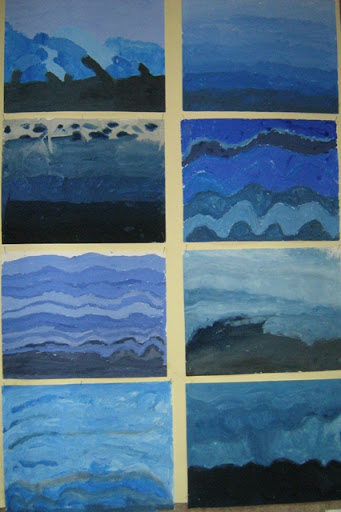 VJ-        poslani nastavni materijali ( Yamer )VJ-EJ- poslani nastavni materijali E-mailom